АДМИНИСТРАЦИЯ  ВЕСЬЕГОНСКОГО  РАЙОНАТВЕРСКОЙ  ОБЛАСТИР А С П О Р Я Ж Е Н И Ег. Весьегонск23.08.2019                                                                                                                             № 66-рО назначении ответственного лица за организацию питанияшкольников    и    работу   столовых   общеобразовательных организаций Весьегонского районаМаксимову Л.А. , заведующего отделом образования администрации Весьегонского района, назначить ответственным за организацию  питания школьников  и работу столовых общеобразовательных организаций Весьегонского района. Разместить распоряжение на официальном сайт муниципального образования Тверской области «Весьегонский район» в информационно-коммуникационной сети Интернет.Настоящее распоряжение вступает в силу со дня его принятия.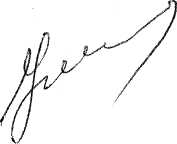 Глава администрации  района                                               И.И. Угнивенко